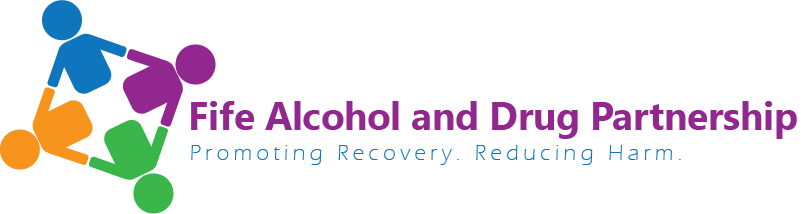 DRUG ALERT INFORMATIONPlease send to: Alcohol.DrugInfo@fife.gov.ukSourceJob TitleAgencyE-mail AddressContact Telephone NumberDateInformationSymptom(s)ActionAlert/Information To